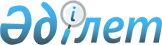 "Қазақстан Республикасындағы норма шығармашылығы қызметінің кейбір мәселелері туралы" Қазақстан Республикасы Үкіметінің 2019 жылғы 28 наурыздағы № 149 қаулысына толықтырулар енгізу туралыҚазақстан Республикасы Үкіметінің 2021 жылғы 14 сәуірдегі № 238 қаулысы.
      "Қазақстан Республикасының кейбір заңнамалық актілеріне нормашығармашылықты жетілдіру мәселелері бойынша өзгерістер мен толықтырулар енгізу туралы" 2021 жылғы 12 наурыздағы Қазақстан Республикасының Заңына сәйкес Қазақстан Республикасының Үкіметі ҚАУЛЫ ЕТЕДІ:
      1. "Қазақстан Республикасындағы норма шығармашылығы қызметінің кейбір мәселелері туралы" Қазақстан Республикасы Үкіметінің 2019 жылғы 28 наурыздағы № 149 қаулысына мынадай толықтырулар енгізілсін:
      4-тармақ мынадай редакциядағы 3-1)-тармақшамен толықтырылсын:
      "3-1) заңдардың, Қазақстан Республикасы қатысушы болуға ниеттенетін халықаралық шарттардың жобаларына, сондай-ақ ратификациялауға жататын халықаралық шарттардың жобаларына ғылыми құқықтық сараптаманы қамтамасыз ету;";
      5-тармақтың үшінші абзацындағы "қамтамасыз ететін уәкілетті ұйым болып айқындалсын." деген сөздер "қамтамасыз ететін;" деген сөздермен ауыстырылып, мынадай мазмұндағы төртінші абзацпен толықтырылсын:
      "заңдардың, Қазақстан Республикасы қатысушы болуға ниеттенетін халықаралық шарттардың жобаларына, сондай-ақ ратификациялауға жататын халықаралық шарттардың жобаларына ғылыми құқықтық сараптаманы қамтамасыз ететін уәкілетті ұйым болып айқындалсын.".
      2. Осы қаулы алғашқы ресми жарияланған күнінен кейін күнтізбелік он күн өткен соң қолданысқа енгізіледі.
					© 2012. Қазақстан Республикасы Әділет министрлігінің «Қазақстан Республикасының Заңнама және құқықтық ақпарат институты» ШЖҚ РМК
				
      Қазақстан Республикасының
Премьер-Министрі 

А. Мамин
